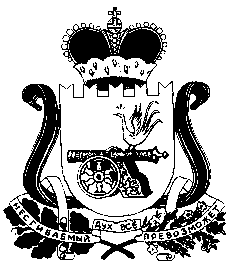 Администрация Руссковского сельского поселенения    Шумячского района Смоленской областиПОСТАНОВЛЕНИЕ                                                                                                              № 47от 31 октября 2018г      Об «Основных направлениях бюджетной и налоговой политики Руссковского сельского поселения Шумячского района Смоленской области на 2019 год и на плановый период 2020 и 2021 годов»В соответствии со статьей 184.2 Бюджетного кодекса Российской Федерации, руководствуясь Уставом Руссковского  сельского поселения Шумячского района Смоленской области Администрация Руссковского  сельского поселения Шумячского района Смоленской области  п о с т а н о в л я е т:1.Утвердить основные направления  бюджетной и налоговой политики  Руссковского сельского поселения Шумячского района Смоленской области на 2019 год и на плановый период 2020 и 2021 годов (приложение). 2.   Настоящее постановление вступает в силу со дня его подписания.Контроль за исполнением постановления оставляю за собойГлава муниципального образованияРуссковского сельского поселенияШумячского района Смоленской области                                         Н.А.Марченкова                                                                                    Приложение  к  Постановлению Администрации   Руссковского сельского поселения № 47 от 31.10.2018 г.                                             I. Общие положенияОсновные направления бюджетной и налоговой  политики Руссковского сельского поселения на 2019 год и плановый период 2020 и 2021 годов определены в соответствии с Бюджетным кодексом Российской Федерации, Посланием Президента Российской Федерации Федеральному собранию от 01.03.2018года, Указом Президента Российской Федерации от 7 мая 2018 года № 204 «О национальных целях и стратегических задачах развития Российской Федерации на период до 2024 года», а также с учетом прогноза социально-экономического развития Руссковского сельского поселения Шумячского района Смоленской области .Бюджетная и налоговая политика на 2019 год и на плановый период 2020 и 2021 годов обеспечивает преемственность целей и задач бюджетной политики предыдущего планового периода и ориентирована в первую очередь на достижение цели - повышение качества жизни населения Руссковского сельского поселения Шумячского района Смоленской области  за счет создания условий для обеспечения граждан доступными и качественными муниципальными услугами и обеспечения социальной защищенности.       Основной целью бюджетной и налоговой политики на 2019 год и на плановый период 2020 и 2021 годов остается обеспечение сбалансированности и устойчивости бюджета сельского поселения с учетом текущей экономической обстановки.                                  2.  Основные направления налоговой политикиПриоритеты налоговой политики Руссковского сельского поселения Шумячского района Смоленской области направлены на:-    создание эффективной и стабильной налоговой системы, поддержание сбалансированности и устойчивости бюджета Руссковского сельского поселения Шумячского района Смоленской области. -  оптимизацию существующей системы налоговых льгот, мониторинг эффективности налоговых льгот; -      сокращение недоимки по налогам в бюджет поселения; -      повышение эффективности использования муниципальной собственности; -  поиск новых источников пополнения бюджета Руссковского сельского поселения. В этих условиях налоговая политика Руссковского сельского поселения должна быть ориентирована на увеличение налоговых доходов за счет экономического роста, развития внутреннего налогового потенциала и повышения инвестиционной привлекательности территории поселения. На достижение поставленной цели должно быть ориентировано решение следующих основных задач бюджетной и налоговой политики: -   повышение объёмов поступлений налога на доходы физических лиц, в частности: создание условий для роста общего объёма фонда оплаты труда в поселении, легализация «теневой» заработной платы, доведение её до среднеотраслевого уровня, проведение мероприятий по сокращению задолженности по налогу на доходы физических лиц;        -актуализация работы по расширению налоговой базы по имущественным налогам, путём выявления и включения в налогооблагаемую базу недвижимого имущества и земельных участков, которые до настоящего времени не зарегистрированы или зарегистрированы с указанием неполных (неактуальных) сведений, необходимых для исчисления налогов;        -улучшения качества администрирования земельного налога и повышения уровня его  собираемости, увеличения налоговых и неналоговых доходов в целях пополнения доходной части бюджета сельского поселения      -усиление работы по погашению задолженности по налоговым платежам;      - переход с 1 января 2019 года к исчислению налога на имущество физических лиц исходя из кадастровой стоимости объектов налогообложения;       -введение с 1 января 2019 года налога на имущество организаций от кадастровой стоимости в отношении стоимости в отношении административно-деловых центров и торговых центров (комплексов) общей площадью свыше 500 квадратных метров и помещений в них, а также дополнение перечня видов недвижимого имущества, налоговая база по которым определяется как кадастровая стоимость недвижимого имущества, таким видом недвижимого имущества, как нежилые помещения назначение, разрешенное использование или наименование которых в соответствии со сведениями, содержащимися в Едином государственном реестре недвижимости, или документами технического учета (инвентаризации) объектов недвижимости предусматривает размещение офисов, торговых объектов, объектов общественного питания и бытового обслуживания либо которые фактически используются для размещения офисов, торговых объектов, объектов общественного питания и бытового обслуживания;- реализация комплекса мер для поступления в бюджет сельского поселения неналоговых доходов;       - контроль по выявлению земельных участков, используемых без правоустанавливающих документов, или использующихся не по целевому назначению; - своевременная реализация изменений федерального и областного налогового законодательства в части налогов, поступающих в местный бюджет. Принятие необходимых муниципальных правовых актов должно осуществляться до принятия решения о местном бюджете на очередной финансовый год и плановый период;       - взаимовыгодное сотрудничество с налогоплательщиками сельского поселения и стимулирование увеличения ими налоговых платежей в бюджет.     Налоговая политика Руссковского сельского поселения Шумячского района Смоленской области на 2019 год  и плановый период 2020 и 2021 годов будет ориентирована на повышение эффективности расходов и их концентрации на приоритетных направлениях государственной политики, путем использования механизмов повышения результативности бюджетных расходов, стимулов для выявления и использования резервов для достижения планируемых результатов.             3.     Основные направления бюджетной политики       Бюджетная политика, проводимая Руссковским сельским поселением Шумячского района Смоленской области, ориентирована на эффективное, ответственное и прозрачное управления муниципальными финансами, что является базовым условием для устойчивого развития экономики поселения и социальной стабильности. Ключевыми требованиями к расходной части бюджета должны стать бережливость и максимальная отдача. Исходя из текущей экономической ситуации и задач, поставленных Президентом Российской Федерации и Правительством Российской Федерации, бюджетная политика в 2019 - 2021 годах будет направлена на: Обеспечение бюджетной устойчивости, экономической стабильности. Данная общая задача включает в себя:- поддержание сбалансированного бюджета;- ограничение роста расходов бюджета, не обеспеченных стабильными доходными источниками, принятие новых расходных обязательств должно в обязательном порядке основываться на оценке прогнозируемых доходов бюджета.   - создание условий для исполнения органами местного самоуправления закрепленных за ними полномочий;   -  прозрачность и открытость бюджетного процессаВ 2019-2021 годах в числе основных направлений необходимо обеспечить совершенствование мер, направленных на повышение открытости бюджетных данных.С целью решения прозрачности и открытости бюджетного процесса необходимо продолжить практику размещения на официальном сайте администрации сельского поселения в информационно-телекоммуникационной сети «Интернет» нормативного правового акта о бюджете, отчетов об исполнении бюджета.Информирование населения  о бюджетировании в доступной для восприятия форме, в совокупности с мероприятиями в сфере повышения бюджетной грамотности, будет способствовать повышению уровня открытости сведений о бюджете.- принятие мер по недопущению образования просроченной кредиторской задолженности;- мобилизацию доходов и оптимизацию расходных обязательств.           Бюджетная политика в части расходов должна обеспечивать сохранение преемственности определенных ранее приоритетов и их достижений и быть направлена на обеспечение исполнения действующих обязательств, при условии повышения эффективности бюджетных расходов, в том числе за счет:- формирование бюджета поселения с помощью программно-целевых методов планирования- определения основных параметров бюджета сельского поселения исходя из ожидаемого прогноза поступления доходов и допустимого уровня дефицита;- планирования расходов на основе муниципальных программ, исходя из планируемых и достигнутых результатов;       Основными принципами бюджетной политики Руссковского сельского поселения в части расходов будут сокращение необоснованных бюджетных расходов. В связи с этим необходимо решить следующие задачи:- обеспечить концентрацию бюджетных расходов на решении ключевых проблем и достижении конечных результатов;-обеспечить сбалансированность местного бюджета в среднесрочной перспективе;- обеспечить соблюдение нормативов расходов на оплату труда выборных должностных лиц местного самоуправления, осуществляющих свою деятельность на постоянной основе, муниципальных служащих сельского поселения.В соответствии с основной целью бюджетной политики на 2019 год и плановый период 2020-2021 годов приоритетами бюджетных расходов станут:  выплата публичных нормативных обязательств; - оплата расходов строго утвержденным бюджетным ассигнованиям - недопущение образования необоснованной кредиторской задолженности; -	взвешенный подход к увеличению и принятию новых расходных обязательств.      Бюджетная политика в области доходов будет выстраиваться с учетом изменений федерального и областного законодательства, муниципальных правовых актов и будет направлена на обеспечение поступления доходов в бюджет в запланированных объемах за счет:- обеспечения качественного администрирования доходов участниками бюджетного процесса;- повышение ответственности администратора доходов за эффективное прогнозирование, своевременность, полноту поступления и сокращения задолженности администрируемых платежей;        - проведения экономического анализа финансово-хозяйственной деятельности муниципальных предприятий, разработки мероприятий по повышению эффективности их работы.    Исполнение бюджета сельского поселения должно осуществляться в рамках действующего законодательства Российской Федерации.     В основу формирования бюджетной политики поселения положены стратегические цели развития поселения, главной из которых является повышение уровня и качества жизни населения.        Реализация мероприятий по повышению эффективности расходов позволит создать необходимую базу для решения ключевых стратегических задач социально-экономического развития поселения в условиях ограниченности финансовых ресурсов.